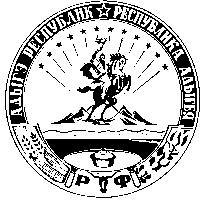 П О С Т А Н О В Л Е Н И ЕГЛАВЫ  МУНИЦИПАЛЬНОГО  ОБРАЗОВАНИЯ «ХАТУКАЙСКОЕ СЕЛЬСКОЕ ПОСЕЛЕНИЕ»от 29.06. 2023 года  №- 40а. ХатукайОб утверждении Требований к порядку разработки и принятия правовых актов о нормировании в сфере закупок для обеспечения нужд муниципального образования «Хатукайское сельское поселение», содержанию указанных актов и обеспечению их исполненияВ целях осуществления реализации федерального законодательства по вопросам закупок товаров, работ, услуг для муниципальных нужд, в соответствии с пунктом 1 части 4 статьи 19 Федерального закона от 5 апреля 2013 года № 44-ФЗ «О контрактной системе в сфере закупок товаров, работ, услуг для обеспечения государственных и муниципальных нужд», руководствуясь Уставом муниципального образования «Хатукайское сельское поселение»,ПОСТАНОВЛЯЮ:1.	Утвердить Требования к порядку разработки и принятия правовых актов о нормировании в сфере закупок для обеспечения нужд муниципального образования «Хатукайское сельское поселение», содержанию указанных актов и обеспечению их исполнения (Приложение №1).2.	Разместить утвержденный Порядок на официальном сайте Российской Федерации в информационно-телекоммуникационной сети «Интернет» для размещения информации о размещении заказов на поставки товаров, выполнение работ, оказание услуг (www.zakupki.gov.ru).3.	Опубликовать (обнародовать) настоящее постановление в установленном порядке.4.	Контроль за исполнением настоящего постановления возложить на заместителя главы администрации муниципального образования «Хатукайское сельское поселение» (Ханапова А.А.).6.	Настоящее постановление вступает в силу с момента опубликования (обнародования). Глава муниципального образования«Хатукайское сельское поселение»                                                З.А. ЖуковПроект подготовлен и внесен: заместитель главы администрациимуниципального образования«Хатукайское сельское поселение»	А.А. ХанаповПриложение 1к постановлению администрации муниципального образования«Хатукайское сельское поселение»от 29.06.2023 г.  №-40Требованияк порядку разработки и принятия правовых актов о нормировании в сфере закупок для обеспечения нужд муниципального образования «Хатукайское сельское поселение», содержанию указанных актов и обеспечению их исполнения 1. Настоящий документ определяет требования к порядку разработки и принятия, содержанию, обеспечению исполнения следующих муниципальных правовых актов администрации муниципального образования ««Хатукайское сельское поселение», утверждающих:правила определения требований к закупаемым администрацией муниципального образования «Хатукайское сельское поселение» отдельным видам товаров, работ, услуг (в том числе предельные цены товаров, работ, услуг);требования к определению нормативных затрат на обеспечение функций администрации муниципального образования «Хатукайское сельское поселение».2. Проекты муниципальных правовых актов, указанные в пункте 1 настоящего документа, разрабатываются администрацией муниципального образования «Хатукайское сельское поселение» в форме проектов постановлений администрации муниципального образования «Хатукайское сельское поселение».3. Администрация муниципального образования ««Хатукайское сельское поселение» в соответствии с пунктом 3 общих требований к порядку разработки и принятия правовых актов о нормировании в сфере закупок, содержанию указанных актов и обеспечению их исполнения, утвержденных постановлением Правительства Российской Федерации от 18 мая 2015 г. № 476 «Об утверждении общих требований к порядку разработки и принятия правовых актов о нормировании в сфере закупок, содержанию указанных актов и обеспечению их исполнения» (далее соответственно – обсуждение в целях общественного контроля, общие требования), вправе предварительно обсудить указанные в пункте 1 настоящего документа проекты муниципальных правовых актов на заседаниях общественных советов.4. Для проведения обсуждения в целях общественного контроля проектов правовых актов, указанных в пункте 1 настоящего документа, в соответствии с пунктом 6 общих требований, размещает проекты муниципальных правовых актов, указанных в пункте 1 настоящего документа, и пояснительные записки к ним в установленном порядке в единой информационной системе в сфере закупок.5. Срок проведения обсуждения в целях общественного контроля и направления предложений к проектам муниципальных правовых актов, указанных в пункте 1 настоящего документа, устанавливается администрацией муниципального образования «Хатукайское сельское поселение» и не может быть менее 5 рабочих дней со дня размещения проектов муниципальных правовых актов, указанных в пункте 1 настоящего документа, в единой информационной системе в сфере закупок.6. Администрация муниципального образования «Хатукайское сельское поселение» рассматривает предложения общественных объединений, юридических и физических лиц, поступившие в электронной или письменной форме в срок, установленный администрацией муниципального образования «Хатукайское сельское поселение», с учетом положений пункта 5 настоящего документа.7. Администрация муниципального образования «Хатукайское сельское поселение» в срок не позднее 30 рабочих дней со дня истечения срока, указанного в пункте 5 настоящего документа, размещают в единой информационной системе в сфере закупок протокол обсуждения в целях общественного контроля, который должен содержать информацию об учете поступивших предложений общественных объединений, юридических и физических лиц и (или) обоснованную позицию муниципального органа о невозможности учета поступивших предложений.8. По результатам обсуждения в целях общественного контроля администрация муниципального образования «Хатукайское сельское поселение»  при необходимости принимает решения о внесении изменений в проекты муниципальных правовых актов, указанных в пункте 1 настоящего документа, с учетом поступивших предложений.9. Администрация муниципального образования «Хатукайское сельское поселение» в срок до 1 июня текущего финансового года принимает муниципальные правовые акты, указанные в пункте 1 настоящего документа.При планировании объекта и (или) объектов закупки учитываются изменения, внесенные в муниципальные правовые акты, указанные в пункте 1 настоящего документа, до представления субъектами бюджетного планирования распределения бюджетных ассигнований в порядке, установленном финансовым органом.10. Правовые акты, предусмотренные пунктом 1 настоящего документа, пересматриваются администрацией муниципального образования «Хатукайское сельское поселение»  при необходимости. Пересмотр указанных правовых актов осуществляется администрацией муниципального образования «Хатукайское сельское поселение» не позднее срока, установленного пунктом 9 настоящего документа.11. Администрация муниципального образования «Хатукайское сельское поселение»  в течение 7 рабочих дней со дня принятия правовых актов, указанных в пункте 1 настоящего документа, размещает эти правовые акты в установленном порядке в единой информационной системе в сфере закупок.12. Внесение изменений в правовые акты, указанные в пункте 1 настоящего документа, осуществляется в порядке, установленном для их принятия.13. Правовой акт администрации муниципального образования «Хатукайское сельское поселение», утверждающий требования к отдельным видам товаров, работ, услуг, закупаемым администрацией муниципального образования «Хатукайское сельское поселение», должен содержать следующие сведения:1) наименования заказчиков (подразделений заказчиков), в отношении которых устанавливаются требования к отдельным видам товаров, работ, услуг;2) правила  определения требований к закупаемым отдельным видам товаров, работ, услуг (в том числе предельные цены товаров, работ, услуг);3) ведомственный перечень отдельных видов товаров, работ, услуг, их потребительские свойства (в том числе качество) и иные характеристики (в том числе предельные цены товаров, работ, услуг) к ним;4) обязательный перечень отдельных видов товаров, работ, услуг, в отношении которых определяются требования к потребительским свойствам (в том числе качеству) и иным характеристикам (в том числе предельные цены товаров, работ, услуг).14. Администрация муниципального образования «Хатукайское сельское поселение» разрабатывает и утверждает индивидуальные, установленные для каждого работника, и (или) коллективные, установленные для нескольких работников, нормативы количества и (или) цены товаров, работ, услуг по структурным подразделениям.15. Правовой акт администрации муниципального образования «Хатукайское сельское поселение», утверждающий нормативные затраты, должен определять:1) порядок расчета нормативных затрат, для которых правилами определения нормативных затрат не установлен порядок расчета;2) нормативы количества и (или) цены товаров, работ, услуг, в том числе сгруппированные по должностям работников и (или) категориям должностей работников.16. Правовые акты, указанные в пункте 1 настоящего документа, могут устанавливать требования к отдельным видам товаров, работ, услуг, закупаемым одним или несколькими заказчиками и (или) нормативные затраты на обеспечение функций администрации муниципального образования «Хатукайское сельское поселение» и (или) подведомственных учреждений.19. Требования к отдельным видам товаров, работ, услуг и нормативные затраты применяются для обоснования объекта и (или) объектов закупки соответствующего заказчика.